Nursery Homework W/B 11/11/19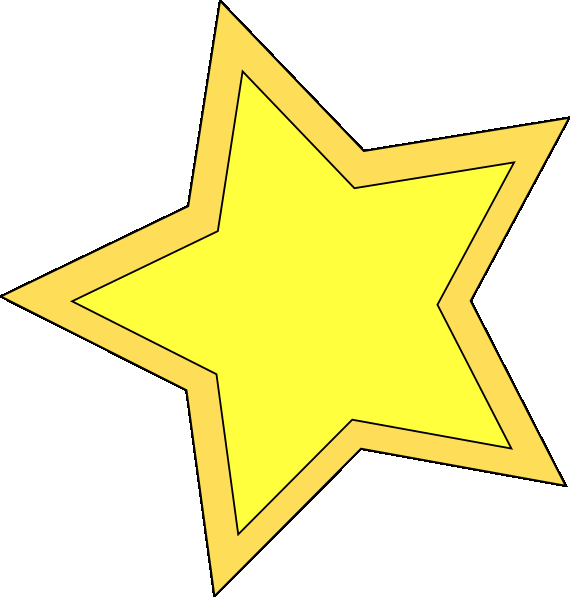 